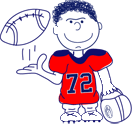 Middle School FootballMiddle School FootballMiddle School FootballMiddle School FootballDayDateOpponentTimeH/AWednesdayAugust18First date for practice4:00FridaySeptember3Twin Bridges4:00AFridaySeptember10Lone Peak4:00HHOMECOMING WEEK SEPTEMBER 13 - 18HOMECOMING WEEK SEPTEMBER 13 - 18HOMECOMING WEEK SEPTEMBER 13 - 18HOMECOMING WEEK SEPTEMBER 13 - 18HOMECOMING WEEK SEPTEMBER 13 - 18HOMECOMING WEEK SEPTEMBER 13 - 18FridaySeptember17Absarokee4:00HFridayOctober 1Ennis4:00AFridayOctober 15Park City4:00HWednesdayOctober 20Joliet4:00A